OT Tournament September 16, 2023Team Check List:□ Copy of the Tournament Rules   □ Official Rosters (League Roster and/or AMBUSC Tournament Team Roster Sheet)  □ Game Sheet (1 copy for each game) □ Ontario or Canada photo ID for each player (No ID, No Play)□ TEP/STRP Forms (they must be signed by the EODSA and your club)  □ Alternate Strip or Pinnies  □ Schedule Comments: Players must check in with their ID and TEP/STRP forms with the Field Marshall before their first scheduled game and at all finals. We compare this with the tournament roster. If a player DOES NOT check in they will NOT play the first game until they have.  All schedules will be posted on the website, emailed to team contacts before the tournament (5 days or more before) and available at each field.  http://www.ambusc.ca/ If you have any questions, please feel free to contact:  Bryan Terrell, Arnprior McNab Braeside United Soccer Club President and Tournament CoordinatorEmail:  president@ambusc.ca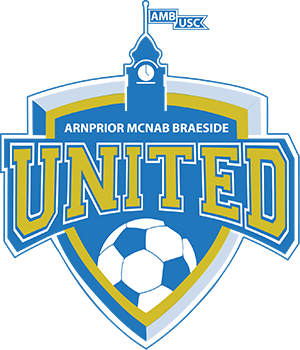 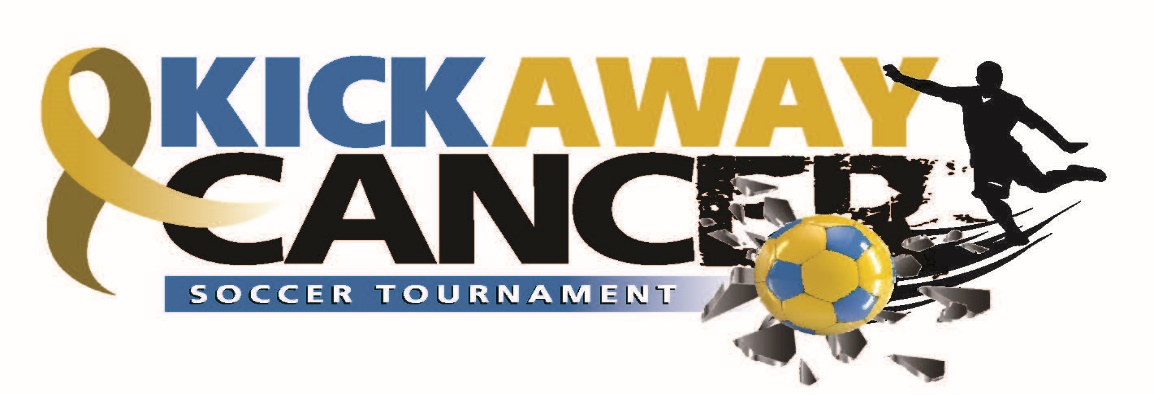 